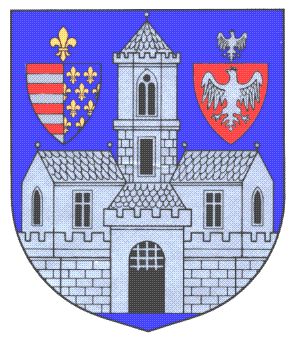 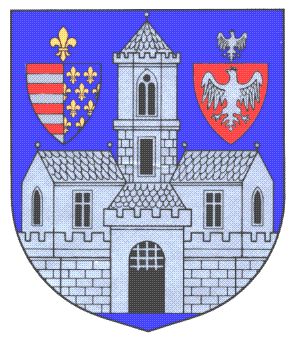 Benyújtási határidő:  adott év április 15-től április 30-iga Budapest Főváros  III. kerületiPolgármesteri Hivatal Ügyfélszolgálatán nyitvatartási időbenPÁLYÁZATI ŰRLAPÓvodai idegen nyelvi támogatás megállapításáhozAlulírott…………………………………………….az óvodai idegen nyelvi támogatás megállapítására pályázatot nyújtok be							……………………………………………………nevű gyermeke/i/m részére. A támogatás megállapításához, szociális körülményeimről, családom jövedelmi helyzetéről az alábbiakban szolgáltatok adatot és nyilatkozatot:Pályázó neve….:………………………………………………………………………………...Születéskori neve: ………………………………………………………………………………Születetési hely:……………………………év:……………..hó:………...…..nap:……………Anyja neve: ……………………………………………………………………………………..Lakóhely: (………………ir.sz.) ……………………………………………………………….         Bejelentkezés ideje: ………………………………………………………………………Bejelentett tartózkodási hely: …………………………………………………………………..         Bejelentkezés ideje: ………………………………………………………………………Életvitelszerű tartózkodási hely: ………………………………………………………………..Postacím: ………………………………………………………………………………………..E-mail cím:……………………………………………………………………………………...TAJszám:………………………………………………………………………………………..Állampolgársága: ………………………………………………………………………………. A családban élő eltartottak (kiskorúak, tanulók, egyéb - jövedelemmel nem rendelkező - személyek):Az ingatlanban lakó egyéb személyek:JÖVEDELEMNYILATKOZAT Kérjük, hogy a nemleges nyilatkozatot cellánként 0-val, azaz nullával, vagy kihúzással jelölni szíveskedjen.Az üresen hagyott cellák a nyilatkozat szerint 0, azaz nulla forintösszeget jelölnek.(kitöltés előtt olvassa el figyelmesen a kitöltési tájékoztatót)NYILATKOZATOKNyilatkozat: Büntetőjogi felelősségem tudatában kijelentem, hogya fenti adatok a valóságnak megfelelnek.Tudomásul veszem, hogy az űrlapon szereplő adatok valódiságát a hatáskört gyakorló szerv ellenőrizheti. Hozzájárulok a pályázatban szereplő adatok – pályázat során történő - felhasználásához, kezeléséhez, szükség szerinti továbbításához. Tudomásul veszem, hogy a pályázati űrlap a meghatározott mellékletekkel együtt érvényes, valamely melléklet hiányában a pályázat formai hibásnak minősül. A formai hibás, valamint a határidőn túl benyújtott pályázat a pályázó kizárását vonja maga után. Kijelentem, hogy lakcímváltozás, illetve életvitelszerű tartózkodási hely változás esetén bejelentési kötelezettségemnek 5 munkanapon belül eleget teszek.Tudomásul veszem, hogy bejelentési kötelezettségem elmulasztása, valamint nem valós nyilatkozat esetén az abból adódóan jogosulatlanul és rosszhiszeműen megállapított támogatást jogszabályban meghatározott kamattal megemelt összegben vissza kell térítenem.Tudomásul veszem, hogy a pályázat elbírálása során hozott döntés ellen fellebbezésnek helye nincs. Budapest, 20……………………………….			 				………………………………………………                                                                                                         pályázó szülő/más törvényes képviselő	TÁJÉKOZTATÓ A CSATOLANDÓ IRATOKRÓLI. A kérelemhez a következő – a háztartás jövedelmi viszonyait tanúsító és jövedelem típusának megfelelő – igazolások vagy fénymásolatuk csatolása szükséges:a) rendszeres jövedelemmel rendelkező személyek esetében a kérelem benyújtását megelőző hónap nettó jövedelméről igazolás,b) a nem havi rendszerességgel szerzett, vagy vállalkozásból származó jövedelem esetén	ba) a kérelem benyújtásának hónapját közvetlenül megelőző adóbevallással lezárt időszakról illetékes állami adóhatóság által kiállított hivatalos igazolás;	bb) az adóbevallással még le nem zárt időszakról a könyvelő, ennek hiányában a vállalkozó büntetőjogi nyilatkozata az időszak alatt szerzett nettó bevételről, illetőleg könyvelő által kiállított hivatalos igazolás,c) nyugdíjas esetében a Nyugdíjfolyósító Igazgatóság tárgyév januárjában megküldött értesítése, amelyben szerepel a január elsejétől megállapított ellátás összege és típusa, valamint a legutolsó nyugdíjszelvény, számlakivonat, vagy a pénzintézet igazolása;d) ideiglenes özvegyi nyugdíj folyósítása esetén az erről szóló határozat másolata,e) álláskereső ellátása vagy foglalkoztatást elősegítő támogatásban részesülő esetében az illetékes hatóság megállapító határozatának fénymásolata, és az utolsó csekkszelvény, számlakivonat, vagy a pénzintézet igazolása, az ellátás vagy támogatás megszűnése esetén a megszüntető határozat másolata,f) álláskereső ellátása vagy foglalkoztatást elősegítő támogatásban nem részesülő esetében az illetékes hatóság igazolása, hogy az érintett nyilvántartásukban szerepel-e, valamint arról, hogy foglalkoztatást elősegítő támogatásban, vagy álláskeresési támogatásban nem részesül,g) alkalmi munkából élő esetében büntetőjogi nyilatkozat az alkalmi munkából származó - a kérelem benyújtását megelőző 12 naptári hónapban szerzett - jövedelemről,h) a Kormányhivatal által megállapított ellátásról szóló határozat másolata, valamint az utolsó postai csekkszelvény, számlakivonat, vagy a pénzintézet igazolásai) ha a háztartásban kiskorú gyermek van, igazolás a családi pótlék, iskoláztatási támogatás összegéről, esetlegesen igazolás az árvaellátás összegéről,j) 16 éven felüli gyermek esetében az oktatási vagy szakképző intézmény igazolása a tanulói, hallgatói jogviszony fennállásáról, egyetemi, főiskolai hallgatónál a felsőoktatási intézmény által kiállított igazolás az ösztöndíj összegéről a kérelem benyújtását megelőző 12 hónapra vonatkozóan, havi tételes bontásban, amennyiben nincs, úgy az oktatási intézmény által kiállított nemleges igazolás, szakképzésben résztvevők esetében igazolás a szakképzéssel összefüggő pénzbeli juttatásokról,k) amennyiben a 16-20 év közötti gyermek nem jár oktatási intézménybe, de önálló keresettel sem rendelkezik, a Kormányhivatal igazolását arról, hogy foglalkoztatást elősegítő támogatásban, vagy álláskeresők támogatásában részesül-e,l) a gyermek elhelyezésről és gyermektartásdíjról szóló nyilatkozat, igazolás a tartásdíj összegéről: postai szelvény fénymásolata, számlakivonat, vagy a pénzintézet igazolása,m) A b), e), h) és j) pontban foglalt esetekben a kérelem benyújtását megelőző 12 hónapról szóló büntetőjogi nyilatkozat, az alkalmi munkavégzésből szerzett jövedelemről.A kérelemhez csatolni kell az előző bekezdésben foglaltakon túla) lehetőség szerint a támogatás iránti kérelemben megadott indoklásban hivatkozottak igazolását,b) tartósan beteg, vagy fogyatékossággal élő gyermek egészségi állapotára vonatkozó igazolást,c) gyám esetén a gyámkirendelő határozat fénymásolatát, gondnok esetén a gondnokkirendelő határozat fénymásolatát,II.   Egyéb mellékletek: a gyermek(ek) születési anyakönyvi kivonatának fénymásolata gyám esetén a gyámkirendelő határozat fénymásolata. Tájékoztató a pályázat kitöltéséhezI. Személyes adatokEgyedül élő: az a személy, aki egyszemélyes háztartásban lakik.Család: egy lakásban, vagy személyes gondoskodást nyújtó bentlakásos szociális, gyermekvédelmi intézményben együtt lakó, ott bejelentett lakóhellyel vagy tartózkodási hellyel rendelkező közeli hozzátartozók közössége.Egyedülálló: az a személy, aki hajadon, nőtlen, özvegy, elvált vagy házastársától külön él, kivéve, ha élettársa van. A házastársak akkor tekinthetők különélőnek, ha a lakcímük különböző.Eltartott gyermeknek számít:a húszévesnél fiatalabb, önálló keresettel nem rendelkező, a huszonhárom évesnél fiatalabb, önálló keresettel nem rendelkező, nappali oktatás munkarendje szerint tanulmányokat folytató, a huszonöt évesnél fiatalabb, önálló keresettel nem rendelkező, felsőoktatási intézmény nappali tagozatán tanulmányokat folytató, vér szerinti gyermek, örökbe fogadott gyermek, mostohagyermek és a Ptk. szerinti gyermekvédelmi nevelőszülő által e jogviszonya keretében nevelt gyermek kivételével a nevelt gyermek, korhatárra való tekintet nélkül a tartósan beteg, az autista, illetve a testi, érzékszervi, értelmi vagy beszédfogyatékos vér szerinti, örökbe fogadott, mostoha-, illetve nevelt gyermek, amennyiben ez az állapot a gyermek 25. életévének betöltését megelőzően is fennállt. A kérelem elbírálásához szükségesek a tanulói, hallgatói jogviszonyra és az egészségi állapotra vonatkozó igazolások.II. Jövedelmi adatokJövedelem: a személyi jövedelemadóról szóló törvény szerint meghatározott, belföldről vagy külföldről származó - megszerzett - vagyoni érték (bevétel), ideértve a jövedelemként figyelembe nem vett bevételt és az adómentes jövedelmet is, továbbá az a bevétel, amely után az egyszerűsített vállalkozói adóról, illetve az egyszerűsített közteherviselési hozzájárulásról szóló törvény szerint adót, illetve hozzájárulást kell fizetni.A jövedelmi adatok alatt havi nettó jövedelmet kell érteni. A nettó jövedelem kiszámításánál a bevételt az elismert költségekkel és a befizetési kötelezettséggel csökkentett összegben kell feltüntetni. Elismert költségnek minősül a személyi jövedelemadóról szóló törvényben elismert költség, valamint a fizetett tartásdíj. Befizetési kötelezettségnek minősül a személyi jövedelemadó, az egyszerűsített vállalkozási adó, a magánszemélyt terhelő egyszerűsített közteherviselési hozzájárulás, egészségbiztosítási hozzájárulás és járulék, egészségügyi szolgáltatási járulék, nyugdíjjárulék, nyugdíjbiztosítási járulék, magán-nyugdíjpénztári tagdíj és munkavállalói járulék.Ha a magánszemély az egyszerűsített vállalkozói adó vagy egyszerűsített közteherviselési hozzájárulás alapjául szolgáló bevételt szerez, a bevétel csökkenthető a személyi jövedelemadóról szóló törvény szerint elismert költségnek minősülő igazolt kiadásokkal, ennek hiányában a bevétel 40%-ával. Ha a mezőgazdasági őstermelő adóévi őstermelésből származó bevétele nem több a kistermelés értékhatáránál (illetve ha részére támogatást folyósítottak, annak a folyósított támogatással növelt összegénél), akkor a bevétel csökkenthető az igazolt költségekkel, továbbá a bevétel 40%-ának megfelelő összeggel vagy a bevétel 85%-ának, illetőleg állattenyésztés esetén 94%-ának megfelelő összeggel.Nem minősül jövedelemnek, így a jövedelembe sem kell beszámítani a települési támogatást, a rendszeres gyermekvédelmi kedvezmény keretében nyújtott pénzbeli támogatást, a nevelőszülők számára fizetett nevelési díjat és külön ellátmányt, az anyasági támogatást, a tizenharmadik havi nyugdíjat, a szépkorúak jubileumi juttatását, a súlyos mozgáskorlátozott személyek pénzbeli közlekedési kedvezményeit, a vakok személyi járadékát és a fogyatékossági támogatást, a fogadó szervezet által az önkéntesnek külön törvény alapján biztosított juttatást, az alkalmi munkavállalói könyvvel történő munkavégzés, az egyszerűsített foglalkoztatás, valamint az adórendszeren kívüli keresettel járó háztartási munka havi ellenértékét, a házi segítségnyújtás keretében társadalmi gondozásért kapott tiszteletdíjat, az energiafelhasználáshoz nyújtott támogatást. A jövedelemszámításnál figyelmen kívül kell hagyni a közfoglalkoztatásból származó havi jövedelemnek az öregségi nyugdíj legkisebb összegét meghaladó része.A családtagok jövedelmét külön-külön kell feltüntetni. A családi pótlékot, az árvaellátást és a tartásdíj címén kapott összeget annak a személynek a jövedelmeként kell figyelembe venni, akire tekintettel azt folyósítják.A havi jövedelem kiszámításakor rendszeres jövedelem esetén a kérelem benyújtását megelőző hónap, nem rendszeres jövedelem, illetve vállalkozásból, őstermelésből származó jövedelem esetén a kérelem benyújtását megelőző tizenkét hónap alatt kapott összeg egy havi átlagát kell együttesen figyelembe venni.A jövedelem típusai:Munkaviszonyból és más foglalkoztatási viszonyból származó jövedelem: különösen a munkaviszonyban, közalkalmazotti, közszolgálati jogviszonyban, bírósági, ügyészségi, igazságügyi szolgálati jogviszonyban, honvédség, rendvédelmi szervek, a NAV, polgári nemzetbiztonsági szolgálatok hivatásos és szerződéses szolgálati jogviszonyában folytatott munkavégzésre irányuló tevékenységből, továbbá szövetkezet tagjaként folytatott - személyes közreműködést igénylő - tevékenységből származó jövedelem.Társas és egyéni vállalkozásból, őstermelői, illetve szellemi és más önálló tevékenységből származó jövedelem: itt kell feltüntetni a jogdíjat, továbbá a bérbeadó, a választott könyvvizsgáló tevékenységéből származó jövedelmet, a gazdasági társaság magánszemély tagja által külön szerződés szerint teljesített mellékszolgáltatást.Táppénz, gyermekgondozási támogatások: táppénz, terhességi-gyermekágyi segély csecsemőgondozási díj, gyermekgondozási díj, gyermekgondozási segély, gyermeknevelési támogatás, családi pótlék, gyermektartásdíj.Nyugellátás és egyéb nyugdíjszerű rendszeres szociális ellátások: öregségi, özvegyi, és szülői nyugdíj, árvaellátás, baleseti hozzátartozói nyugellátások, korhatár előtti ellátás. szolgálati járandóság, a balettművészeti életjáradék, az átmeneti bányászjáradék, rokkantsági ellátás, rehabilitációs ellátás, bányász dolgozók egészségkárosodási járadéka, rokkantsági járadék, rehabilitációs járadék, politikai rehabilitációs ellátások, házastársi pótlék, házastárs után járó jövedelempótlék.Járási Hivatal és munkaügyi szervek által folyósított ellátások: különösen az időskorúak járadéka, a foglalkoztatást helyettesítő támogatás, az egészségkárosodási és gyermekfelügyeleti támogatás, az ápolási díj, az, álláskeresési járadék,  képzési támogatásként folyósított keresetpótló juttatás.Egyéb jövedelem: például az ösztöndíj, szakképzéssel összefüggő pénzbeli juttatások, a felzárkózást elősegítő megélhetési támogatás, nevelőszülői díj, szociális gondozói díj, végkielégítés és állampapírból származó jövedelem, ingatlan és ingó tárgyak értékesítéséből, vagyoni értékű jog átruházásából származó jövedelem, életjáradékból, föld és más ingatlan bérbeadásából származó jövedelem, illetve minden olyan jövedelem, amely az előző sorokban nem került feltüntetésre.A jövedelemnyilatkozatban szereplő jövedelmekről a jövedelem típusának megfelelő iratot vagy annak másolatát a kérelemhez mellékelni szükséges. A B C DEF Név
(születési név) Születési helye, ideje
(év, hó, nap) Anyja neveTársadalombiztosítási Azonosító
JeleRokoni kapcsolatFoglalkozás, munkahely vagy Oktatási-nevelési intézmény 1. 2. 3. 4. A B C DEF Név
(születési név) Születési helye, ideje
(év, hó, nap) Anyja neveTársadalombiztosítási Azonosító
JeleRokoni kapcsolatFoglalkozás, munkahely vagy Oktatási-nevelési intézmény 1. 2. 3. 4.a jövedelem típusakérelmezőháztartásban élő személyekháztartásban élő személyekháztartásban élő személyek1. Munkaviszonyból és más foglalkoztatási jogviszonyból származó jövedelem
ebből: közfoglalkoztatásból származó jövedelem(…………………..)(…………………..)(…………………..)(…………………..)2. Társas és egyéni vállalkozásból, őstermelői, illetve szellemi és más önálló tevékenységből származó3. Táppénz, gyermekgondozási támogatások (GYED, GYES, GYET) családi pótlék, árvaellátás, tartásdíj4. Nyugellátás és egyéb nyugdíjszerű rendszeres szociális ellátások5. Önkormányzat, munkaügyi szervek, Járási Hivatal által folyósított ellátások6. Egyéb jövedelem (pl. ösztöndíj, alkalmi munkából, egyszerűsített foglalkoztatásból származó, családi támogatás, ingatlan, ingó vagyontárgyak értékesítéséből származó jövedelem, összegszerűen: átlagosan havonta)7. Összes jövedelem